Telewizory 4K UHD 65 cali na Ceneo.plJesteś fanem kina? Szukasz sprzętu, który pozwoli Ci przenieść się w świat bohaterów z ulubionego filmu? Wraz z rozwojem technologii powstaje coraz więcej urządzeń, które zostały wyposażone w wiele dodatkowych funkcji, a to wszystko po to, aby zapewnić Ci komfort i wygodę! Przykładem tego są <b>Telewizory 4K UHD 65 cali</b> na Ceneo.pl. Zobacz, dlaczego warto je mieć!Telewizory 4K UHD 65 cali na Ceneo.pl - postaw na najwyższą jakość obrazu Chyba każdy z nas oczekuje, aby telewizor dostarczał mu jak najlepszych wrażeń. Coraz większą wagę przykładamy do efektów specjalnych. Jeśli szukasz urządzenia, które nie tylko będzie spełniać swoją funkcję użytkową, ale także pozwoli Ci przenieść się w środek fabuły ulubionych bohaterów filmowych, telewizory 4K UHD 65 cali Ceneo.pl to strzał w dziesiątkę. 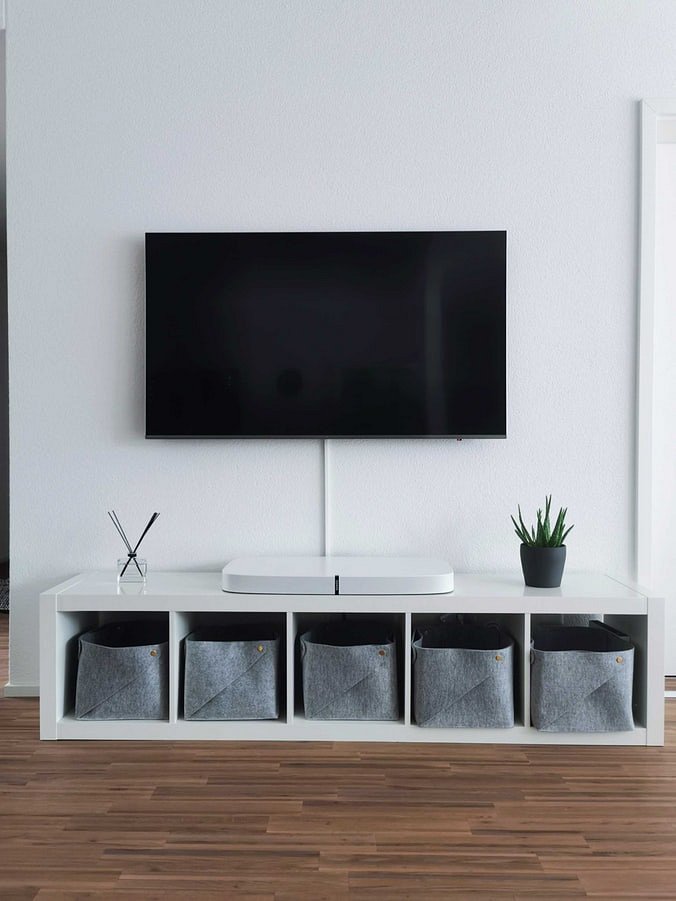 Jak kierować się przy zakupie?Po pierwsze, określ swój budżet. Dzięki temu zdecydowanie szybciej dokonasz zakupu. Po drugie, wybierz markę, która będzie odpowiadać Twoim wymaganiom. Co więcej, przejrzyj wszystkie dostępne funkcje i dokonaj analizy, czego właściwie wymagasz od sprzętu. Telewizory 4K UHD 65 cali Ceneo.pl to szeroki wybór sprzętów, które idealnie sprawdzą się w Twoim domu. Gotowy na seans? Zaproś znajomych do wspólnego oglądania! 